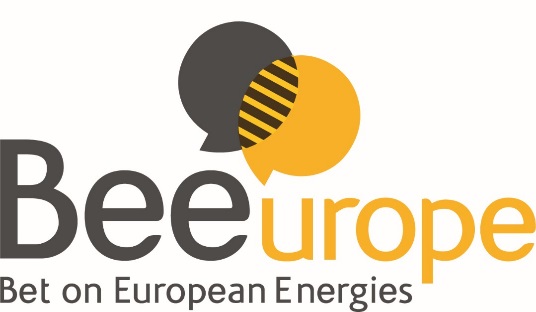 “BEEurope: Bet on European Energies” è l’iniziativa promossa da Fondazione Triulza in partnership con Fondazione Cariplo per aiutare le organizzazioni del Terzo Settore e dell’Economia Civile a reperire finanziamenti europei ed internazionali e sviluppare progetti sociali innovativi.Da luglio a dicembre rimarrà aperta la prima Call rivolta alle organizzazioni del Terzo Settore che vogliano presentare idee e/o proposte di progettazione per individuare strumenti di finanziamento internazionali per la loro realizzazione. Questo documento è il form che le organizzazioni devono compilare per l'invio delle idee e/o proposte progettuali.Con questa Call prende il via un processo che si svilupperà nei prossimi mesi per sviluppare, con la fine dell’anno, le nuove progettazioni, dalla ricerca dei finanziamenti e partner alla scrittura e alla presentazione delle proposte. PRESCREENING PROPOSTA O IDEA PROGETTUALE
presentata da organizzazioni del Terzo Settore Per invio form di partecipazione e informazioni sulla Call 
“BEEurope: Bet on European Energies”, contattare: 
Alessandra Mambriani - responsabile marketing Fondazione Triulza:
marketing@fondazionetriulza.org,  tel. 02 39297777www.fondazionetriulza.orgTITOLO PROGETTO (ACRONIMO) 
anche temporaneo PROPONENTESETTORE DI RIFERIMENTO (ES. AMBIENTE, CULTURA, SALUTE, RICERCA,WELFARE, COOPERAZIONE, FORMAZIONE, ETC.)BREVE DESCRIZIONE DEL PROGETTO(OBIETTIVI GENERALI, DIMENSIONE EUROPEA, RISULTATI ATTESI, ATTIVITA’ PREVISTE) MAX 2000 CARATTERIDURATA PREVISTA DEL PROGETTOPARTNER GIA’ INDIVIDUATI O POSSIBILI PARTNER DA CONTATTARECOSTI DEL PROGETTO E POSSIBILE FINANZIAMENTO DA RICHIEDERE ATTRAVERSO I BANDI EUALTRI FINANZIAMENTI GIA’ RICEVUTI O RICHIESTI